Naziv županije: 	       ISTARSKANaziv škole: 	       Osnovna škola „Vazmoslav Gržalja“Sjedište i adresa:       II. istarske brigade 18, BuzetMatični broj škole:      03028577OIB škole: 	           88886840492KLASA: 400-02/23-01/02UR.BROJ: 2163-46-01-23-2OBRAZLOŽENJE FINANCIJSKOG PLANA ZA 2024. GODINUTE  PROJEKCIJA ZA 2025. I  2026. GODINUSažetak djelokruga rada Osnovne škole „Vazmoslav Gržalja“Osnovna škola „Vazmoslav Gržalja“ je javna ustanova koja obavlja djelatnost osnovnog odgoja i obrazovanja u skladu s aktom o osnivanju i upisana je u zajednički elektronski upisnik ustanova osnovnog i srednjeg školstva Ministarstva znanosti i obrazovanja. Škola ima svojstvo pravne osobe i upisana je u sudski registar ustanova pod brojem  U-1-169 Trgovačkog suda u Rijeci. Osnivač Škole je Istarska županija.  Sjedište Škole je u Buzetu, II. istarske brigade 18. Osnovna škola „Vazmoslav Gržalja“  pruža osnovno obrazovanje učenicima od 1. do 8. razreda.  Nastava je organizirana u jutarnjoj smjeni u petodnevnom radnom tjednu. Redovna, izborna, dodatna i dopunska nastava izvodi se prema nastavnim planovima i programima koje je donijelo Ministarstvo znanosti, i obrazovanja, prema Godišnjem planu i programu i Školskom kurikulumu za školsku godinu 2023./2024. Školu polazi 471 učenik u 31  razrednih odjeljenja i 1 posebnom razrednom odjelu.  Nastava se u Osnovnoj Školi „Vazmoslav Gržalja“ odvija u Matičnoj školi u Buzetu i Područnim školama: Područna škola Lanišće, Vrh i Roč. Program produženog boravka odvija se u Matičnoj školi u Buzetu, na adresi II. istarske brigade 18. U Školi je ukupno zaposleno 95 djelatnika, od kojih 59 učitelja, 3 stručna suradnika, 19 administrativno tehničkih djelatnika, 6 učitelja u produženom boravku, 7 pomoćnika u nastavi i ravnateljica.Obrazloženje općeg dijela Financijskog plana za 2024. g. s projekcijama za 2025. i 2026.g.Izračun prihoda i rashoda, primitaka i izdataka Financijskog plana za 2024.g. temelji se na izvršenju financijskih planova za 2022. i 2023.g., Godišnjem planu i programu škole za školsku godinu 2023./24. te uputama osnivača škole Istarske županije o visini limita za aktivnosti koje su financirane iz Proračuna Istarske županije.U nastavku donosimo prikaz ukupnih prihoda, rashoda, primitaka i izdataka iskazanih  u valuti euro.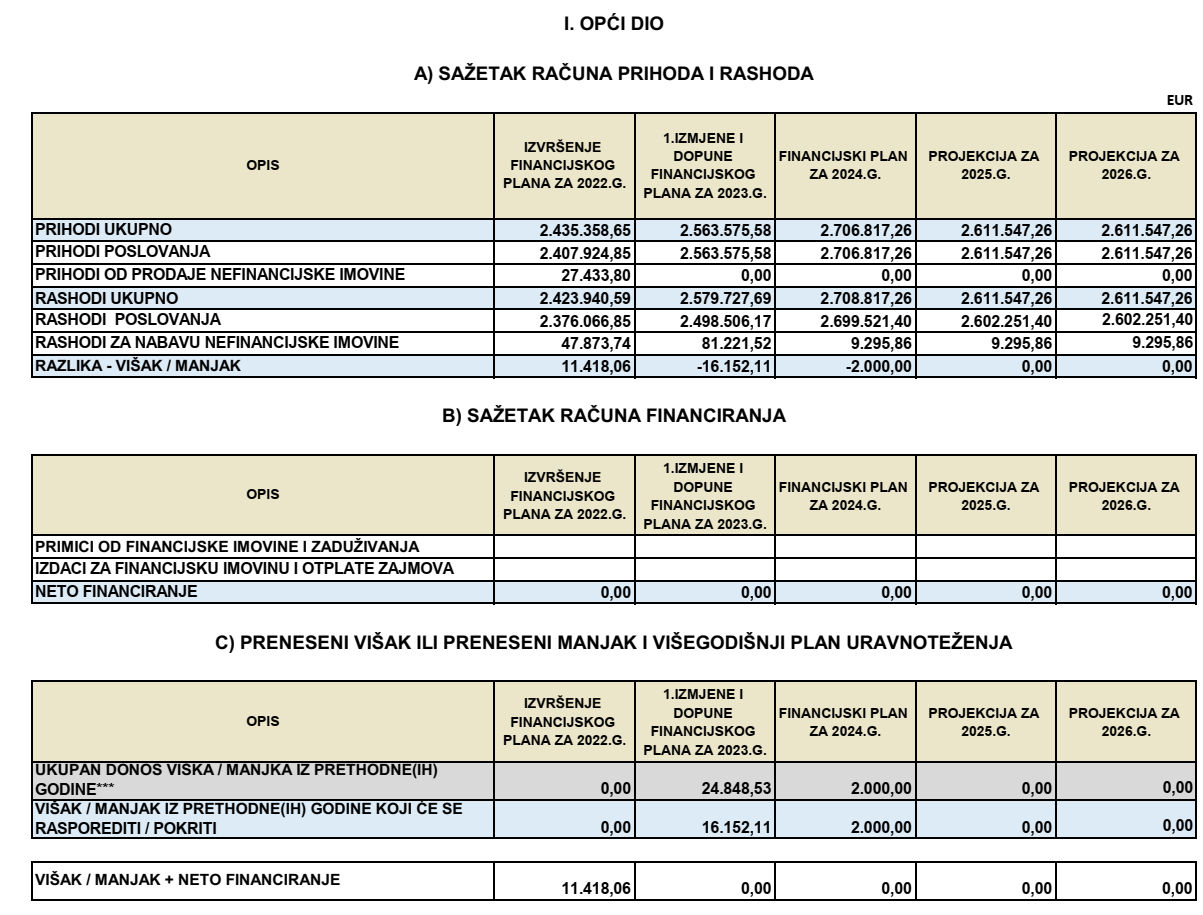 Za 2024.godinu planira se manjak prihoda u visini od 2.00,00 eura koji se planira pokriti prenesenim viškom iz 2023.godine, iz izvora financiranja Prihodi od prodaje nefinancijske imovine.Iznosi prihoda i rashoda iskazanih na projekcijama za 2025.g. i 2026.g. manji su u odnosu na iznose koji se odnose na 2024.g. jer se ne mogu planirati određene aktivnosti za koje nismo sigurni da će se provoditi u narednim godinama jer ovise o dobivanju suglasnosti nadležnih odjela Istarske županije i Ministarstva znanosti i obrazovanja, kao što su Građanski odgoj, Mozaik i prihodi od prodaje nefinancijske imovine.Redovna djelatnost škole zasniva se na odredbama slijedećih propisa: -Zakona o odgoju i obrazovanju u osnovnoj i srednjoj školi (NN br. 87/08., 86/09., 92/10., 90/11., 5/12., 16/12., 86/12., 126/12., 94/13., 152/14., 07/17., 68/18., 98/19., 64/20. i 151/22.),-Zakona o ustanovama ( NN br. 76/93., 29/97., 47/99., 35/08, 127/19. i 151/22.), -Zakona o proračunu ( NN br. 144/21.), Pravilnika o proračunskim klasifikacijama ( NN br. 26/10., 120/13., 1/20.) i Pravilnik o proračunskom računovodstvu i računskom planu (NN br. 124/14., 115/15., 87/16., 3/18., 126/19.), -Uputama za izradu Proračuna Istarske Županije za razdoblje 2024.-2026.,  -Godišnjeg plana i programa rada škole za školsku godinu 2023./2024.,  -Kurikuluma škole za školsku godinu 2023./2024.,  -Statuta Osnovne škole „Vazmoslav Gržalja“, -Pravilnika o osnovnoškolskom odgoju i obrazovanju učenika s teškoćama u razvoju (NN br.24/15), -Pravilnika o pomoćnicima u nastavi i stručnim komunikacijskim posrednicima (NN br.: 
102/18, 59/19 i 22/20). - Odluke o izvršavanju Proračuna Istarske županije,- Odluke o izvršavanju Proračuna Grada Buzeta.Obrazloženje posebnog dijela Financijskog plana za 2024. g. s projekcijama za 2025. i 2026.g.1. NAZIV PROGRAMA: A012102 – REDOVNA DJELATNOST OSNOVNIH ŠKOLA – MINIMALNI STANDARD 1.1. NAZIV AKTIVNOSTI I PROJEKATA: Program obuhvaća slijedeće aktivnosti: -A210101 Materijalni rashodi OŠ po kriterijima, -A210102 Materijalni rashodi OŠ po stvarnom trošku, -A210103 Materijalni rashodi OŠ po stvarnom trošku – drugi izvori, -A210104 Plaće i drugi rashodi za zaposlene osnovnih škola. OBRAZLOŽENJE AKTIVNOSTI:Redovna djelatnost škola financirana je iz decentraliziranih sredstava Istarske županije (A210101) iz koje se financiraju materijalni i financijski rashodi, rashodi za materijal i dijelove za tekuće i investicijsko održavanje, usluge tekućeg i investicijskog održavanja. Izračun mjesečne dotacije provodi se na temelju izračuna po broju učenika, po broju razrednih odjela, po broju zgrada škole, po građevini područne škole.  Rashodi financirani iz decentralizacije po stvarnom trošku za A210102 su: ugovoreni prijevoz učenika, zdravstveni pregledi zaposlenika i zakupnine. Rashodi planirani u aktivnosti A210103 Materijalni rashodi OŠ po stvarnom trošku – drugi izvori odnose se na materijalne rashode financirane iz vlastitih sredstava. Rashodi za zaposlene navedeni u A210104 financiraju se iz državnog proračuna, a odnose se najvećim dijelom na plaće i ostale rashode za zaposlene (jubilarne nagrade, otpremnine, darove, regres za godišnji odmor), rashode za troškove prijevoza na posao i s posla i za kvotu za nezapošljavanje osoba s invaliditetom. CILJ USPJEŠNOSTI:Provođenje mjera navedenih u Provedbenom programu Istarske županije za razdoblje 2022.-2025.godine. POKAZATELJI USPJEŠNOSTI:Pokazatelji uspješnosti za mjere 2.1.2 Osiguranje i poboljšanje dostupnosti odgoja i obrazovanja djeci i njihovim roditeljima i 2.1.9. Ostale mjere iz samoupravnog djelokruga u području odgoja i obrazovanjaPokazatelji uspješnosti za mjeru 2.1.8 Osiguranje kvalitetnog odgojno obrazovnog kadra i suradnje ključnih aktera 2. NAZIV PROGRAMA: A012102 – REDOVNA DJELATNOST OSNOVNIH ŠKOLA – IZNAD STANDARDA 2.1. NAZIV AKTIVNOSTI I PROJEKATA Program obuhvaća aktivnost A210201 Materijalni rashodi OŠ po stvarnom trošku iznad standarda. OBRAZLOŽENJE AKTIVNOSTI I PROJEKATA:Materijalni rashodi OŠ po stvarnom trošku iznad standarda odnose se na stvarno nastale troškove za energente, premije osiguranja, prijevoz učenika u školu te tekuće održavanje kombi vozila koji se financiraju iz nenamjenskih sredstava Istarske županije. Izračuni i ocjena potrebnih sredstava temelje se na izvršenju financijskog plana u  prethodnoj i tekućoj godini, uz potrebno usklađenje troškova energenata, premija osiguranja i ostalih rashoda prema postojećim tržišnim uvjetima i sklopljenim ugovorima sa raznim dobavljačima sukladno propisima o javnoj nabavi. CILJ USPJEŠNOSTI:Provođenje mjera navedenih u Provedbenom programu Istarske županije za razdoblje 2022.-2025.godine. POKAZATELJI USPJEŠNOSTI:Pokazatelji uspješnosti za mjeru 2.1.2 Osiguranje i poboljšanje dostupnosti odgoja i obrazovanja djeci i njihovim roditeljima 3. NAZIV PROGRAMA: A012301 – PROGRAMI OBRAZOVANJA IZNAD STANDARDA 3.1. NAZIV AKTIVNOSTI I PROJEKATA: Program obuhvaća slijedeće aktivnosti: A230102 Županijska natjecanja, A230104 Pomoćnici u nastavi, A230106 Školska kuhinja, A230107 Produženi boravak, A230109 Mala glagoljaška akademija, A230115 Ostali programi i projekti, A230116 Školski list, časopisi i knjige, A230117 Slobodne aktivnosti, A230133 Rad s nadarenim učenicima, A230140 Sufinanciranje redovne djelatnosti, A230148 Financiranje učenika s posebnim potrebama, A230163 Izleti i terenska nastava, A230171 Školska sportska društva, A230184 Zavičajna nastava i A230199 Školska shema voća. OBRAZLOŽENJE AKTIVNOSTI I PROJEKATA:Program obuhvaća niz aktivnosti koje se odvijaju unutar školske godine i koje imaju zajednički cilj dopune osnovnog rada škole kako bi se učenicima sadržajno obogatio boravak u školi te kako bi se učenicima pružilo kvalitetno obrazovanje i odgoj za život. Svaka od ovih aktivnosti ima posebne namjene radi kojih se organizira i različite izvore financiranja: Proračuni Istarske županije, Grada Buzeta, Ministarstva znanosti i obrazovanja, Agencije za odgoj i obrazovanje, Ministarstva poljoprivrede i sredstva dobivena od ostalih institucija. Prioritet škole je kvalitetno obrazovanje i odgoj učenika koji se ostvaruje stalnim usavršavanjem učitelja, podizanjem nastavnog procesa na višu razinu, poticanjem učenika na izražavanje kreativnosti, talenata i sposobnosti kroz uključivanje u slobodne aktivnosti, natjecanja te druge školske projekte. Izračuni i ocjena potrebnih sredstava temelje se na izvršenju financijskog plana u  prethodnoj i tekućoj godini i stupnju uključenosti učenika u pojedine aktivnosti.CILJ USPJEŠNOSTI:Provođenje mjera navedenih u Provedbenom programu Istarske županije za razdoblje 2022.-2025.godine.  POKAZATELJI USPJEŠNOSTI:Pokazatelji uspješnosti za mjeru 2.1.2 Osiguranje i poboljšanje dostupnosti odgoja i obrazovanja djeci i njihovim roditeljima Pokazatelji uspješnosti za mjeru 2.1.5. Popularizacija znanosti i tehničke kulturePokazatelji uspješnosti za mjeru 2.1.8. Osiguranje kvalitetnog odgojno obrazovnog kadra i suradnje ključnih akteraPokazatelji uspješnosti za mjeru 2.1.9. Ostale mjere iz samoupravnog djelokruga u području odgoja i obrazovanjaPokazatelji uspješnosti za mjeru 4.1.1. Razvoj zavičajnog identiteta  4. NAZIV PROGRAMA: A012302 – PROGRAMI OBRAZOVANJA IZNAD STANDARDA 4.1. NAZIV AKTIVNOSTI I PROJEKATA: Program obuhvaća aktivnosti A230202 Građanski odgoj, A230203 Medni dani i A230208 Prehrana za učenike u OŠ. OBRAZLOŽENJE AKTIVNOSTI I PROJEKATA:Program građanskog odgoja u osnovnoškolskim ustanovama osmišljen je za učenike petih i šestih razreda kako bi se oni potaknuli na razmišljanje i pripremili da postanu odgovorni i aktivni članovi suvremenog društva, sposobni djelovati za opće dobro te donositi informirane i promišljene odluke, dok je namjena mednog dana upoznati najmlađe školarce o važnosti zdrave prehrane lokalnog karaktera, održivog razvoja i očuvanja okoliša. Program prehrane za sve učenike OŠ financira Ministarstvo znanosti i obrazovanja kako bi svi učenici imali u školi osiguranu prehranu u skladu s Nacionalnim smjernicama za prehranu učenika u osnovnim školama.CILJ USPJEŠNOSTI:Provođenje mjera navedenih u Provedbenom programu Istarske županije za razdoblje 2022.-2025.godine.  POKAZATELJI USPJEŠNOSTI:Pokazatelji uspješnosti za mjeru 2.1.2 Osiguranje i poboljšanje dostupnosti odgoja i obrazovanja djeci i njihovim roditeljima POKAZATELJI USPJEŠNOSTI:Pokazatelji uspješnosti za mjeru 2.2.6 Unaprjeđenje programa prevencije i ranog otkrivanja bolesti5. NAZIV PROGRAMA: A012401 – INVESTICIJSKO ODRŽAVANJE OŠ 5.1. NAZIV AKTIVNOSTI I PROJEKATA:Program obuhvaća slijedeće aktivnosti:  A240101 Investicijsko održavanje OŠ – minimalni standard, A240102 Investicijsko održavanje OŠ – iznad standarda i A240103 Investicijsko održavanje OŠ – drugi proračuni.OBRAZLOŽENJE AKTIVNOSTI I PROJEKATA:Investicijsko održavanje osnovnih škola iz različitih izvora financiranja obuhvaća financiranje održavanja i popravaka školskih zgrada izvana, unutarnjih učionica te razne opreme. Takvi radovi nužni su radi osiguravanja sigurnosti boravka djece i učitelja u školskom prostoru te poboljšanja uvjeta rada u školskim ustanovama. Izračuni i ocjena potrebnih sredstava temelje se na izvršenju financijskog plana u  prethodnoj i tekućoj godini te na izrađenim troškovnicima za pojedine investicijske radove. CILJ USPJEŠNOSTI:Provođenje mjera navedenih u Provedbenom programu Istarske županije za razdoblje 2022.-2025.godine.  POKAZATELJI USPJEŠNOSTI:Pokazatelji uspješnosti za mjeru 2.1.1 . Izgradnja, rekonstrukcija, dogradnja i opremanje osnovnih i srednjih škola, te učeničkih domova6. NAZIV PROGRAMA: A012405  – OPREMANJE U  OSNOVIM ŠKOLAMA 6.1. NAZIV AKTIVNOSTI I PROJEKATA:Program obuhvaća slijedeće aktivnosti:  K240501 Školski namještaj i oprema i K240502 Opremanje knjižnica.OBRAZLOŽENJE AKTIVNOSTI I PROJEKATA:Navedeni program uključuje uređenje i nabavu opreme i namještaja za  učionice i ostale  prostorije u školi radi poboljšanja uvjeta i kvalitete rada. Nabavkom opreme nastoji se unaprijediti rad škole sudjelovanjem u suvremenim promjenama, poticanjem uvođenja i primjene novih metoda i oblika nastavnoga i školskog rada. Kupnja opreme financira se iz više izvora: vlastitih izvora (od najma prostora); prihoda za posebne namjene (zamjena dotrajale i kupnja nove opreme za potrebe školske kuhinje i produženog boravka); sredstvima iz Proračuna Grada Buzeta; donacijama od trgovačkih društva i fizičkih osoba. Izračuni i ocjena potrebnih sredstava temelje se na izvršenju financijskog plana u  prethodnoj i tekućoj godini, stupnju realizacije pojedinih planiranih aktivnosti te na broju uključenih učenika u pojedine aktivnosti. CILJ USPJEŠNOSTI:Provođenje mjera navedenih u Provedbenom programu Istarske županije za razdoblje 2022.-2025.godine.  POKAZATELJI USPJEŠNOSTI Pokazatelji rezultata za mjere 2.1.1. Izgradnja, rekonstrukcija, dogradnja i opremanje predškolskih ustanova, osnovnih i srednjih škola, te učeničkih domova.7. NAZIV PROGRAMA: A019212 – PROVEDBA PROJEKTA MOZAIK 7.1. NAZIV AKTIVNOSTI I PROJEKATA:T921201 Provedba projekta MOZAIK 6OBRAZLOŽENJE AKTIVNOSTI I PROJEKATA:Projekt MOZAIK 6 osmišljen je za osiguravanje pomoćnika u nastavi i stručnih komunikacijskih posrednika učenicima s teškoćama u razvoju koji su uključeni u redovne razredne odjele ili u posebne odgojno-obrazovne ustanove. Osiguranje pomoćnika učenicima s teškoćama u razvoju poboljšava njihov odgojno-obrazovni uspjeh, potiče uspješniju socijalizaciju i emocionalno funkcioniranje te donosi napredak u razvoju vještina i sposobnosti u školskoj sredini. Projekt traje od rujna 2023. godine do kraja lipnja 2024.godine.     Izračuni i ocjena potrebnih sredstava temelje se na izvršenju financijskog plana u  prethodnoj i tekućoj godini, broju učenika s teškoćama u razvoju i broju pomoćnika u nastavi uključenih u program. Pomoćnici u nastavi imaju sva prava iz kolektivnih ugovora kao i učitelji škole. CILJ USPJEŠNOSTI PROGRAMA :Provođenje mjera navedenih u Provedbenom programu Istarske županije za razdoblje 2022.-2025.godine.  POKAZATELJI USPJEŠNOSTI:Pokazatelji uspješnosti za mjeru 2.1.2 Osiguranje i poboljšanje dostupnosti odgoja i obrazovanja djeci i njihovim roditeljima Ciljevi i prioriteti rada školske ustanovePrioritet škole je kvalitetno obrazovanje i odgoj učenika što se ostvaruje:stalnim usavršavanjem učitelja (seminari, stručni skupovi, aktivi) i podizanjem nastavnog standarda na višu razinu;poticanjem učenika na izražavanje kreativnosti, talenata i sposobnosti kroz uključivanje u slobodne aktivnosti, natjecanja te druge školske projekte, priredbe i manifestacije;organiziranjem zajedničkih aktivnosti i učenika i učitelja tijekom izvannastavnih aktivnosti i upoznavanje kulturne i duhovne baštine užeg zavičaja;poticanjem razvoja pozitivnih vrijednosti i natjecateljskog duha kroz razne nagrade najuspješnijim razredima, grupama i pojedincima.Kroz takve aktivnosti učenici pronalaze sebe i zadovoljavaju svoje interese bez obzira na postignuti školski uspjeh. Na taj način se kod njih razvija natjecateljski duh, zadovoljavaju svoju znatiželju i kreativno ispunjavaju slobodno vrijeme.U Buzetu, 26. listopada 2023.godine				Ravnateljica:							Jadranka Bartolić Muzica, prof.							    Zamjenica ravnateljice:							Mateja Činko, mag.educ.inf. et paed.Naziv prioriteta/posebnog cilja/ mjere Planirana sredstva u proračunu Istarske županije Planirana sredstva u proračunu Istarske županije Planirana sredstva u proračunu Istarske županije Naziv prioriteta/posebnog cilja/ mjere Program u Proračunu IŽ Poveznica na izvor financiranja u Proračunu IŽ Procijenjeni trošak provedbe mjere (EUR) 2. PAMETNA REGIJA ZNANJA PREPOZNATLJIVA PO VISOKOJ KVALITETI ŽIVOTA, DOSTUPNOM OBRAZOVANJU I UKLJUČIVOSTI 2. PAMETNA REGIJA ZNANJA PREPOZNATLJIVA PO VISOKOJ KVALITETI ŽIVOTA, DOSTUPNOM OBRAZOVANJU I UKLJUČIVOSTI 2. PAMETNA REGIJA ZNANJA PREPOZNATLJIVA PO VISOKOJ KVALITETI ŽIVOTA, DOSTUPNOM OBRAZOVANJU I UKLJUČIVOSTI 2. PAMETNA REGIJA ZNANJA PREPOZNATLJIVA PO VISOKOJ KVALITETI ŽIVOTA, DOSTUPNOM OBRAZOVANJU I UKLJUČIVOSTI 2.1. Osiguranje visokih standarda i dostupnosti obrazovanja 2.1. Osiguranje visokih standarda i dostupnosti obrazovanja 2.1. Osiguranje visokih standarda i dostupnosti obrazovanja 2.1. Osiguranje visokih standarda i dostupnosti obrazovanja 2.1.2. Osiguranje i poboljšanje dostupnosti odgoja i obrazovanja djeci i njihovim roditeljima 2101 Redovna djelatnost osnovnih škola - minimalni standard A210101; 
A210102;
A21010395.213,652.1.9. Ostale mjere iz samoupravnog djelokruga u području odgoja i obrazovanja2101 Redovna djelatnost osnovnih škola - minimalni standard A210101; 
A210102;
A21010395.213,652.1.8. Osiguranje kvalitetnog odgojno obrazovnog kadra I suradnje ključnih aktera2101 Redovna djelatnost osnovnih škola - minimalni standard A2101041.646.700,00UKUPNO: UKUPNO: UKUPNO: 1.741.913,65Pokazatelj rezultata Početna vrijednost Ciljane vrijednosti  (EUR)Ciljane vrijednosti  (EUR)Ciljane vrijednosti  (EUR)Ciljane vrijednosti  (EUR)Pokazatelj rezultata Početna vrijednost 2023. 2024. 2025. 2026. Pokrivanje  materijalnih troškova potrebnih za nesmetano odvijanje nastavnog procesa -  0 1.656.331,001.741.913,65kontinuirano kontinuirano Pokazatelj rezultata Početna vrijednost – broj zaposlenih Ciljane vrijednosti  Ciljane vrijednosti  Ciljane vrijednosti  Ciljane vrijednosti  Pokazatelj rezultata Početna vrijednost – broj zaposlenih 2023. 2024. 2025. 2026. Redovna isplata plaća i drugih rashoda za zaposlene 095959595Naziv prioriteta/posebnog cilja/ mjere Planirana sredstva u proračunu Istarske županije Planirana sredstva u proračunu Istarske županije Planirana sredstva u proračunu Istarske županije Naziv prioriteta/posebnog cilja/ mjere Program u Proračunu IŽ Poveznica na izvor financiranja u Proračunu IŽ Procijenjeni trošak provedbe mjere (EUR) 2. PAMETNA REGIJA ZNANJA PREPOZNATLJIVA PO VISOKOJ KVALITETI ŽIVOTA, DOSTUPNOM OBRAZOVANJU I UKLJUČIVOSTI 2. PAMETNA REGIJA ZNANJA PREPOZNATLJIVA PO VISOKOJ KVALITETI ŽIVOTA, DOSTUPNOM OBRAZOVANJU I UKLJUČIVOSTI 2. PAMETNA REGIJA ZNANJA PREPOZNATLJIVA PO VISOKOJ KVALITETI ŽIVOTA, DOSTUPNOM OBRAZOVANJU I UKLJUČIVOSTI 2. PAMETNA REGIJA ZNANJA PREPOZNATLJIVA PO VISOKOJ KVALITETI ŽIVOTA, DOSTUPNOM OBRAZOVANJU I UKLJUČIVOSTI 2.1. Osiguranje visokih standarda i dostupnosti obrazovanja 2.1. Osiguranje visokih standarda i dostupnosti obrazovanja 2.1. Osiguranje visokih standarda i dostupnosti obrazovanja 2.1. Osiguranje visokih standarda i dostupnosti obrazovanja 2.1.2. Osiguranje i poboljšanje dostupnosti odgoja i obrazovanja djeci i njihovim roditeljima 2102 Redovna djelatnost osnovnih škola - iznad standarda A210201523.569,14UKUPNO: UKUPNO: UKUPNO: 523.569,14Pokazatelj rezultata Početna vrijednost Ciljane vrijednosti  (EUR)Ciljane vrijednosti  (EUR)Ciljane vrijednosti  (EUR)Ciljane vrijednosti  (EUR)Pokazatelj rezultata Početna vrijednost 2023. 2024. 2025. 2026. Pokrivanje troškova energenata, premije osiguranja, prijevoza učenika i tekućeg održavanja kombi vozila za nesmetano odvijanje nastavnog procesa 302.288,25302.288,25523.569,14kontinuirano kontinuirano Naziv prioriteta/posebnog cilja/ mjere Planirana sredstva u proračunu Istarske županije Planirana sredstva u proračunu Istarske županije Planirana sredstva u proračunu Istarske županije Naziv prioriteta/posebnog cilja/ mjere Program u Proračunu IŽ Poveznica na izvor financiranja u Proračunu IŽ Procijenjeni trošak provedbe mjere (EUR) 2. PAMETNA REGIJA ZNANJA PREPOZNATLJIVA PO VISOKOJ KVALITETI ŽIVOTA, DOSTUPNOM OBRAZOVANJU I UKLJUČIVOSTI 2. PAMETNA REGIJA ZNANJA PREPOZNATLJIVA PO VISOKOJ KVALITETI ŽIVOTA, DOSTUPNOM OBRAZOVANJU I UKLJUČIVOSTI 2. PAMETNA REGIJA ZNANJA PREPOZNATLJIVA PO VISOKOJ KVALITETI ŽIVOTA, DOSTUPNOM OBRAZOVANJU I UKLJUČIVOSTI 2. PAMETNA REGIJA ZNANJA PREPOZNATLJIVA PO VISOKOJ KVALITETI ŽIVOTA, DOSTUPNOM OBRAZOVANJU I UKLJUČIVOSTI 2.1. Osiguranje visokih standarda i dostupnosti obrazovanja 2.1. Osiguranje visokih standarda i dostupnosti obrazovanja 2.1. Osiguranje visokih standarda i dostupnosti obrazovanja 2.1. Osiguranje visokih standarda i dostupnosti obrazovanja 2.1.2. Osiguranje i poboljšanje dostupnosti odgoja i obrazovanja djeci i njihovim roditeljima 2301 Programi obrazovanja iznad standarda A230102, A230104, A230106, A230107,A230109, A230117; A230163, A23071, A230197, A230199  209.604,662.1.5. Popularizacija znanosti i tehničke kulture2301 Programi obrazovanja iznad standarda A230133 2.800,002.1.8. Osiguranje kvalitetnog odgojno obrazovnog kadra i suradnje ključnih aktera2301 Programi obrazovanja iznad standarda A230115 130,002.1.9. Ostale mjere iz samoupravnog djelokruga u području odgoja i obrazovanja2301 Programi obrazovanja iznad standarda A230116, 
A230140, 
A23014832.029,95UKUPNO: UKUPNO: UKUPNO: 244.564,61Naziv prioriteta/posebnog cilja/ mjere Planirana sredstva u proračunu Istarske županije Planirana sredstva u proračunu Istarske županije Planirana sredstva u proračunu Istarske županije Naziv prioriteta/posebnog cilja/ mjere Program u Proračunu IŽ Poveznica na izvor financiranja u Proračunu IŽ Procijenjeni trošak provedbe mjere (EUR) 4. REGIJA KOJA NJEGUJE I PROMOVIRA PREPOZNATLJIVOST ISTARSKOG IDENTITETA 4. REGIJA KOJA NJEGUJE I PROMOVIRA PREPOZNATLJIVOST ISTARSKOG IDENTITETA 4. REGIJA KOJA NJEGUJE I PROMOVIRA PREPOZNATLJIVOST ISTARSKOG IDENTITETA 4. REGIJA KOJA NJEGUJE I PROMOVIRA PREPOZNATLJIVOST ISTARSKOG IDENTITETA 4.1. Potpora očuvanju i razvoju sastavnica istarskog identiteta 4.1. Potpora očuvanju i razvoju sastavnica istarskog identiteta 4.1. Potpora očuvanju i razvoju sastavnica istarskog identiteta 4.1. Potpora očuvanju i razvoju sastavnica istarskog identiteta 4.1.1 Razvoj zavičajnog identiteta  2301 Programi obrazovanja iznad standarda A230184  1.300,00 UKUPNO: UKUPNO: UKUPNO: 1.300,00 Pokazatelj rezultata Početna vrijednost- broj učenika Ciljane vrijednosti  Ciljane vrijednosti  Ciljane vrijednosti  Ciljane vrijednosti  Pokazatelj rezultata Početna vrijednost- broj učenika 2023. 2024. 2025. 2026. Broj učenika koji sudjeluju na županijskim natjecanjima  70 70808080Broj učenika s poteškoćama u razvoju uključene u sustav osnovnoškolskog i srednjoškolskog obrazovanja7 7888Povećanje broja učenika koji koriste uslugu produženog boravka 121121130130130Povećanje broja učenika koji sudjeluju u programu Male glagoljske akademije3050606060Povećanje broja djece uključenih u kreativnu radionicu3040404040Povećanje broja organiziranih terenskih nastava1616181818Povećanje broja učenika koji se bave sportom100150150150150Broj učenika kojima je osigurano svježe voće, mlijeko i mliječni proizvodi480480471471471Pokazatelj rezultata Početna vrijednost- broj učenika Ciljane vrijednosti  Ciljane vrijednosti  Ciljane vrijednosti  Ciljane vrijednosti  Pokazatelj rezultata Početna vrijednost- broj učenika 2023. 2024. 2025. 2026. Povećanje broja učenika koji sudjeluju u programu Ljetne škole matematike3040454545Pokazatelj rezultata Početna vrijednost- broj učenika Ciljane vrijednosti  Ciljane vrijednosti  Ciljane vrijednosti  Ciljane vrijednosti  Pokazatelj rezultata Početna vrijednost- broj učenika 2023. 2024. 2025. 2026. Provedba edukacija odgojno-obrazovnih djelatnika za stjecanje novih vještina i kompetencijakontinuiranokontinuiranokontinuiranokontinuiranokontinuiranoPokazatelj rezultata Početna vrijednost- broj učenika Ciljane vrijednosti  Ciljane vrijednosti  Ciljane vrijednosti  Ciljane vrijednosti  Pokazatelj rezultata Početna vrijednost- broj učenika 2023. 2024. 2025. 2026. Osiguravanje besplatnih udžbenika 480 480471kontinuirano kontinuirano Broj djece uključene u izradu školskog lista5050555555Sufinanciranje boravka učenika u Posebnom razrednom odjelu11111Broj učenika kojima se sufinanciraju troškovi posebnog prijevoza14444Pokazatelj rezultata Početna vrijednost- broj učenika Ciljane vrijednosti  Ciljane vrijednosti  Ciljane vrijednosti  Ciljane vrijednosti  Pokazatelj rezultata Početna vrijednost- broj učenika 2023. 2024. 2025. 2026. Broj učenika uključenih u projekt Zavičajne nastave120120120120120Naziv prioriteta/posebnog cilja/ mjerePlanirana sredstva u proračunu Istarske županijePlanirana sredstva u proračunu Istarske županijePlanirana sredstva u proračunu Istarske županijeNaziv prioriteta/posebnog cilja/ mjereProgram u Proračunu IŽPoveznica na izvor financiranja u Proračunu IŽProcijenjeni trošak provedbe mjere (EUR) 2. PAMETNA REGIJA ZNANJA PREPOZNATLJIVA PO VISOKOJ KVALITETI ŽIVOTA, DOSTUPNOM OBRAZOVANJU I UKLJUČIVOSTI2. PAMETNA REGIJA ZNANJA PREPOZNATLJIVA PO VISOKOJ KVALITETI ŽIVOTA, DOSTUPNOM OBRAZOVANJU I UKLJUČIVOSTI2. PAMETNA REGIJA ZNANJA PREPOZNATLJIVA PO VISOKOJ KVALITETI ŽIVOTA, DOSTUPNOM OBRAZOVANJU I UKLJUČIVOSTI2. PAMETNA REGIJA ZNANJA PREPOZNATLJIVA PO VISOKOJ KVALITETI ŽIVOTA, DOSTUPNOM OBRAZOVANJU I UKLJUČIVOSTI2.1. Osiguranje visokih standarda i dostupnosti obrazovanja2.1. Osiguranje visokih standarda i dostupnosti obrazovanja2.1. Osiguranje visokih standarda i dostupnosti obrazovanja2.1. Osiguranje visokih standarda i dostupnosti obrazovanja2.1.2. Osiguranje i poboljšanje dostupnosti odgoja i obrazovanja djeci i njihovim roditeljima2302 Programi obrazovanja iznad standardaA230202, A23020897.310,002.2. Vitalno stanovništvo kroz kvalitetnije zdravstvene usluge i sport 2.2. Vitalno stanovništvo kroz kvalitetnije zdravstvene usluge i sport 2.2. Vitalno stanovništvo kroz kvalitetnije zdravstvene usluge i sport 2.2. Vitalno stanovništvo kroz kvalitetnije zdravstvene usluge i sport 2.2.6. Unaprjeđenje programa prevencije i ranog otkrivanja bolesti2302 Programi obrazovanja iznad standardaA230203194,00UKUPNO:UKUPNO:UKUPNO:97.504,00Pokazatelj rezultata Početna vrijednost- broj učenika Ciljane vrijednosti  Ciljane vrijednosti  Ciljane vrijednosti  Ciljane vrijednosti  Pokazatelj rezultata Početna vrijednost- broj učenika 2023. 2024. 2025. 2026. Broj učenika 5. i 6. razreda uključenih u program Građanskog odgoja030303030Pokazatelj rezultata Početna vrijednost- broj učenika Ciljane vrijednosti  Ciljane vrijednosti  Ciljane vrijednosti  Ciljane vrijednosti  Pokazatelj rezultata Početna vrijednost- broj učenika 2023. 2024. 2025. 2026. Broj učenika prvih razreda OŠ kojima su dodijeljene promotivna staklenka meda i edukativna slikovnica - svrha provedbe programa je podizanje svijesti djece, od rane dobi, o potrebi konzumacije lokalnih poljoprivrednih proizvoda.5757585858Povećanje broja učenika koji koriste uslugu školske prehrane370470470470470Naziv prioriteta/posebnog cilja/ mjerePlanirana sredstva u proračunu Istarske županijePlanirana sredstva u proračunu Istarske županijePlanirana sredstva u proračunu Istarske županijeNaziv prioriteta/posebnog cilja/ mjereProgram u Proračunu IŽPoveznica na izvor financiranja u Proračunu IŽProcijenjeni trošak provedbe mjere (EUR) 2. PAMETNA REGIJA ZNANJA PREPOZNATLJIVA PO VISOKOJ KVALITETI ŽIVOTA, DOSTUPNOM OBRAZOVANJU I UKLJUČIVOSTI2. PAMETNA REGIJA ZNANJA PREPOZNATLJIVA PO VISOKOJ KVALITETI ŽIVOTA, DOSTUPNOM OBRAZOVANJU I UKLJUČIVOSTI2. PAMETNA REGIJA ZNANJA PREPOZNATLJIVA PO VISOKOJ KVALITETI ŽIVOTA, DOSTUPNOM OBRAZOVANJU I UKLJUČIVOSTI2. PAMETNA REGIJA ZNANJA PREPOZNATLJIVA PO VISOKOJ KVALITETI ŽIVOTA, DOSTUPNOM OBRAZOVANJU I UKLJUČIVOSTI2.1. Osiguranje visokih standarda i dostupnosti obrazovanja2.1. Osiguranje visokih standarda i dostupnosti obrazovanja2.1. Osiguranje visokih standarda i dostupnosti obrazovanja2.1. Osiguranje visokih standarda i dostupnosti obrazovanja2.1.1. Izgradnja, rekonstrukcija, dogradnja i opremanje osnovnih i srednjih škola, te učeničkih domova2401 Investicijsko održavanje osnovnih školaA240101,
A240102,
A240103 72.000,00UKUPNO:UKUPNO:UKUPNO:72.000,00Pokazatelj rezultata Početna vrijednost Ciljane vrijednosti  Ciljane vrijednosti  Ciljane vrijednosti  Ciljane vrijednosti  Pokazatelj rezultata Početna vrijednost 2023. 2024. 2025. 2026. Broj zgrada u kojima su izvršeni radovi na otklanjanju nedostataka, popravci i sanacije33444Naziv prioriteta/posebnog cilja/ mjerePlanirana sredstva u proračunu Istarske županijePlanirana sredstva u proračunu Istarske županijePlanirana sredstva u proračunu Istarske županijeNaziv prioriteta/posebnog cilja/ mjereProgram u Proračunu IŽPoveznica na izvor financiranja u Proračunu IŽProcijenjeni trošak provedbe mjere (EUR) 2. PAMETNA REGIJA ZNANJA PREPOZNATLJIVA PO VISOKOJ KVALITETI ŽIVOTA, DOSTUPNOM OBRAZOVANJU I UKLJUČIVOSTI2. PAMETNA REGIJA ZNANJA PREPOZNATLJIVA PO VISOKOJ KVALITETI ŽIVOTA, DOSTUPNOM OBRAZOVANJU I UKLJUČIVOSTI2. PAMETNA REGIJA ZNANJA PREPOZNATLJIVA PO VISOKOJ KVALITETI ŽIVOTA, DOSTUPNOM OBRAZOVANJU I UKLJUČIVOSTI2. PAMETNA REGIJA ZNANJA PREPOZNATLJIVA PO VISOKOJ KVALITETI ŽIVOTA, DOSTUPNOM OBRAZOVANJU I UKLJUČIVOSTI2.1. Osiguranje visokih standarda i dostupnosti obrazovanja2.1. Osiguranje visokih standarda i dostupnosti obrazovanja2.1. Osiguranje visokih standarda i dostupnosti obrazovanja2.1. Osiguranje visokih standarda i dostupnosti obrazovanja2.1.1. Izgradnja, rekonstrukcija, dogradnja i opremanje osnovnih i srednjih škola, te učeničkih domova2405 Opremanje u osnovnim školamaK240501,
K240502  3.495,86UKUPNO:UKUPNO:UKUPNO:3.495,86Pokazatelj rezultataPočetna vrijednost Ciljane vrijednosti Ciljane vrijednosti Ciljane vrijednosti Ciljane vrijednosti Pokazatelj rezultataPočetna vrijednost 2023. 2024. 2025. 2026. Nastavak opremanja učionica didaktičkom opremom44444Nastavak opremanja učionica školskim namještajem i učilima22222Opremanje školske knjižnice obaveznom lektirom i ostalom knjižnom građom0kontinuiranokontinuiranokontinuiranokontinuiranoNaziv prioriteta/posebnog cilja/ mjere Planirana sredstva u proračunu Istarske županije Planirana sredstva u proračunu Istarske županije Planirana sredstva u proračunu Istarske županije Naziv prioriteta/posebnog cilja/ mjere Program u Proračunu IŽ Poveznica na izvor financiranja u Proračunu IŽ Procijenjeni trošak provedbe mjere (EUR) 2. PAMETNA REGIJA ZNANJA PREPOZNATLJIVA PO VISOKOJ KVALITETI ŽIVOTA, DOSTUPNOM OBRAZOVANJU I UKLJUČIVOSTI 2. PAMETNA REGIJA ZNANJA PREPOZNATLJIVA PO VISOKOJ KVALITETI ŽIVOTA, DOSTUPNOM OBRAZOVANJU I UKLJUČIVOSTI 2. PAMETNA REGIJA ZNANJA PREPOZNATLJIVA PO VISOKOJ KVALITETI ŽIVOTA, DOSTUPNOM OBRAZOVANJU I UKLJUČIVOSTI 2. PAMETNA REGIJA ZNANJA PREPOZNATLJIVA PO VISOKOJ KVALITETI ŽIVOTA, DOSTUPNOM OBRAZOVANJU I UKLJUČIVOSTI 2.1. Osiguranje visokih standarda i dostupnosti obrazovanja 2.1. Osiguranje visokih standarda i dostupnosti obrazovanja 2.1. Osiguranje visokih standarda i dostupnosti obrazovanja 2.1. Osiguranje visokih standarda i dostupnosti obrazovanja 2.1.2. Osiguranje i poboljšanje dostupnosti odgoja i obrazovanja djeci i njihovim roditeljima 9108 Provedba projekta Mozaik 5 T92120124.270,00UKUPNO: UKUPNO: UKUPNO: 24.270,00Pokazatelj rezultata Početna vrijednost- broj učenika Ciljane vrijednosti  Ciljane vrijednosti  Ciljane vrijednosti  Ciljane vrijednosti  Pokazatelj rezultata Početna vrijednost- broj učenika 2023. 2024. 2025. 2026. Broj pomoćnika u nastavi koji pružaju pomoć djeci s poteškoćama u razvoju uključenoj u nastavni proces škole67888